Hold en tale…Hold en tale for klassen eller optag som video (det kunne også være til den lokale 9. klasse).Talen skal have en varighed på 3-5 min. Og indeholde de tre appelformer, som I har lært i faget DANSK. Brug denne skabelon til talens tekst.AppelformArgument (stikord til talen)LogosVores undersøgelser viser, at…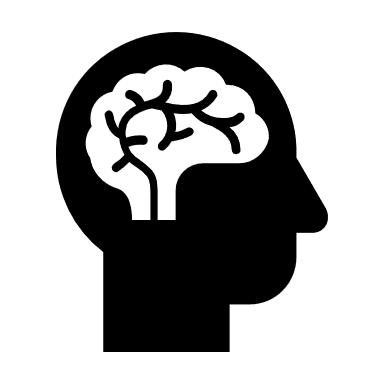 Derfor bør man…Patos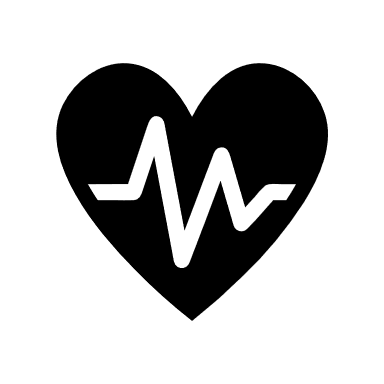 Argument 1:Argument 2:Argument 3:	Jeres vigtigste pointer (den skal appellere til resten af klassens følelser).Husk fokus på følelserne. Få resten af klassen til at ”mærke” situationen og føle med personen i jeres historie ved at beskrive konsekvenserne.Kunne være et skrækhistorie, der beskriver en situation, hvor en person er kommet på røven fordi der ikke er lavet et budget. Skræm klassekammeraterne, så de forstår at det kunne være dem selv og få dem til at føle at det kunne være dem hvis ikke….Kunne være en drømmehistorie, der beskriver en situation, hvor en person har opfyldt drømmen fordi der er lagt et budget. Gør resten af klassen misundelige på personene i jeres historie. Skab håb og drømme. Få dem til at have lyst til at forbedre deres egen situation, når der….Etos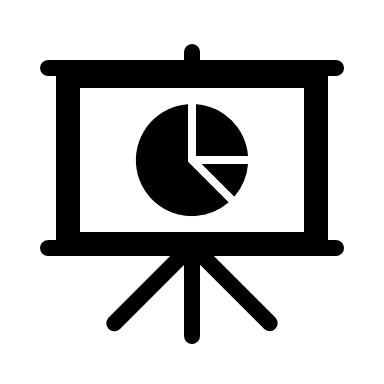 Det vi siger passer fordi….Det er vigtigt for unge fordi….